		Warszawa, 17 listopada 2023 r.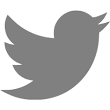 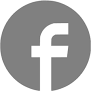 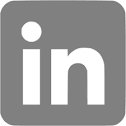 #Budimex #CSR #tramwajnaWilanówBudimex posadził 150 drzew w drugim etapie Przystanku ZieleńPrzystanek Zieleń to akcja Budimeksu skierowana do wspólnot i spółdzielni mieszkaniowych zlokalizowanych przy budowie trasy tramwajowej na Wilanów. W drugim etapie inicjatywy posadzono 150 drzew.Trzeci etap zaplanowany jest na wiosnę 2024 r. W ostatnich dniach października miała miejsce druga faza nasadzeń w ramach akcji Przystanek Zieleń, dzięki której przybyło 150 nowych drzew na Mokotowie i Wilanowie. Inicjatywa, prowadzona przez firmę Budimex, głównego wykonawcę budowy trasy tramwajowej łączącej Śródmieście z Wilanowem, ma na celu zazielenienie terenów wzdłuż tej trasy. Łącznie, podczas wszystkich etapów akcji, z inicjatywy Budimeksu zostanie posadzonych  400 drzew.Akcja Przystanek Zieleń skierowana jest do wspólnot oraz spółdzielni mieszkaniowych zlokalizowanych w dzielnicach Mokotów oraz Wilanów. Spośród wszystkich zgłoszeń Budimex najpierw wybiera te wspólnoty czy spółdzielnie, które znajdują się najbliżej trasy budowy Tramwaju do Wilanowa. W ramach drugiej edycji Przystanku Zieleń, zgłoszenia przyjmowano do 22 września. Tym razem wzięło w niej udział 20 spółdzielni, z czego część (6 spółdzielni) przystąpiła do samodzielnego sadzenia drzew po otrzymaniu sadzonek od Budimeksu 20 października. Pozostałe nasadzenia przeprowadzili wolontariusze z kontraktu Tramwaj na Wilanów wraz z koordynatorem Szymonem Laskowskim. Łącznie udało się posadzić kolejne 150 drzew. W tym etapie sadzono drzewa, takie jak: lipa drobnolistna, wiśnia piłkowana „Amanogawa”, wiśnia piłkowana „Kanzan” oraz klon pospolity „Drumondii”.- Przystanek Zieleń to nie tylko akcja sadzenia drzew, to inwestycja w naszą wspólną przyszłość i poprawę jakości życia w naszym mieście. Dlatego jesteśmy wdzięczni wszystkim, którzy włączyli się w naszą inicjatywę. Jesteśmy dumni z udziału w tym projekcie i czekamy z niecierpliwością na kolejny etap, który dopełni proces zazieleniania trasy tramwajowej do Wilanowa – mówi Szymon Laskowski z Budimex SA, koordynator drugiego etapu nasadzeń w ramach Przystanku Zieleń.
Akcja Przystanek Zieleń stanowi kontynuację inwestycji w rozwój przestrzeni miejskiej, która rozpoczęła się we wrześniu 2022 roku i obejmuje okolicę budowy trasy tramwajowej do Wilanowa. Kolejny, trzeci etap inicjatywy w ramach, którego posadzonych ma zostać jeszcze 120 drzew, zaplanowany jest na wiosnę 2024 roku. Aby wziąć udział w akcji, wspólnoty i spółdzielnie muszą dysponować gruntem i zasobami, które umożliwią długoterminową opiekę nad posadzonymi drzewami. Szczegółowe informacje oraz możliwość zgłoszenia uczestnictwa znajdują się na stronie www.przystanekzielen.waw.pl.Budowa trasy tramwajowej do Wilanowa, realizowana przez największego, polskiego generalnego wykonawcę, firmę Budimex, od września 2022 roku dla inwestora Tramwaje Warszawskie, stanowi kluczowy krok w poprawie jakości życia mieszkańców Warszawy. Największa inwestycja tramwajowa w mieście połączy Wolę, Ochotę oraz Dworzec Zachodni z Wilanowem i Mokotowem, tworząc nowe, efektywne połączenia w stolicy. Najbardziej z tego przedsięwzięcia skorzystają mieszkańcy Wilanowa, gdyż dzięki niemu w godzinach szczytu będą mogli dotrzeć do Śródmieścia w mniej niż 30 minut.BUDIMEX SA jest spółką z ponad pięćdziesięcioletnią tradycją, która ma znaczący udział w rozwoju gospodarczym Polski. Naszą pracą podnosimy jakość życia milionów Polaków. W okresie 50 lat istnienia firmy zrealizowaliśmy tysiące nowoczesnych inwestycji infrastrukturalnych, kubaturowych i przemysłowych. Kultura innowacyjności, doskonalenie i kierowanie się zasadami zrównoważonego rozwoju pozwoliły nam zdobyć pozycję lidera polskiego rynku budowlanego. Jesteśmy obecni nie tylko na rynku polskim, ale też zagranicznym. Stopniowo zwiększamy swoje zaangażowanie w sektorze facility management (obsługa nieruchomości i obiektów infrastruktury) oraz gospodarki odpadami. Od 1995 roku nasza spółka notowana jest na warszawskiej GPW, a od roku 2011 wchodzi w skład indeksu najbardziej odpowiedzialnych spółek giełdowych. Jej inwestorem strategicznym jest hiszpańska firma o globalnym zasięgu – Ferrovial. W skład grupy wchodzą: Mostostal Kraków oraz FBSerwis.Jesteśmy jednym z sygnatariuszy Porozumienia dla Bezpieczeństwa w Budownictwie – inicjatywy utworzonej w 2010 r., zrzeszającej największych generalnych wykonawców w Polsce w celu podniesienia poziomu bezpieczeństwa pracy w branży budowlanej.Więcej informacji jest dostępnych na www.budimex.plKontakt: Michał Wrzosek Rzecznik Prasowytel. (22) 62 36 164, 512 478 522, michal.wrzosek@budimex.plwww.media.budimex.pl